
ประกาศจังหวัดชลบุรี
เรื่อง ประกาศผู้ชนะการเสนอราคา จ้างซ่อมแซมเดินระบบท่อแก๊ส งานโภชนศาสตร์ จำนวน ๑ งาน
โดยวิธีเฉพาะเจาะจง
--------------------------------------------------------------------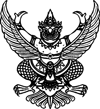                ตามที่ จังหวัดชลบุรี โดยโรงพยาบาลพนัสนิคม ได้มีโครงการ จ้างซ่อมแซมเดินระบบท่อแก๊ส
งานโภชนศาสตร์ จำนวน ๑ งาน โดยวิธีเฉพาะเจาะจง  นั้น
               ซ่อมแซมเดินระบบท่อแก๊ส งานโภชนศาสตร์ จำนวน ๑ งาน ผู้ได้รับการคัดเลือก ได้แก่ 
บริษัท พลอยนภัส999 จำกัด (ขายส่ง,ขายปลีก,ให้บริการ,ผู้ผลิต) โดยเสนอราคา เป็นเงินทั้งสิ้น 
๓๖,๑๐๐.๐๐ บาท (สามหมื่นหกพันหนึ่งร้อยบาทถ้วน) รวมภาษีมูลค่าเพิ่มและภาษีอื่น ค่าขนส่ง ค่าจดทะเบียน
และค่าใช้จ่ายอื่นๆ ทั้งปวง
                                                                     ประกาศ ณ วันที่  ๑๙ เมษายน พ.ศ. ๒๕๖๗                                                                                  ขนิษฐา เจริญขจรชัย                                                                               (นางขนิษฐา เจริญขจรชัย)                                                                          ผู้อำนวยการโรงพยาบาลพนัสนิคม                                                                    ปฏิบัติราชการแทนผู้ว่าราชการจังหวัดชลบุรี